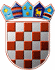                           REPUBLIKA HRVATSKA             KRAPINSKO-ZAGORSKA ŽUPANIJA                  Povjerenstvo za provedbu Javnog natječaja      za prijam u službu u Upravni odjel za zdravstvo,     socijalnu politiku, branitelje, civilno društvo i mladeKLASA: 112-02/21-01/01URBROJ: 2140-09-22-13Krapina, 18. ožujka 2022. Na temelju članka 20. stavka 4. alineje 3. Zakona o službenicima i namještenicima u lokalnoj i područnoj (regionalnoj) samoupravi („Narodne novine“, broj 86/08., 61/11., 4/18. i 112/19.), Povjerenstvo za provedbu Javnog natječaja za prijam u službu u Upravni odjel za zdravstvo, socijalnu politiku, branitelje, civilno društvo i mladePOZIV NA PRETHODNU PROVJERU ZNANJA I SPOSOBNOSTIDana 24. ožujka 2022. godine (četvrtak) s početkom u 8,00 sati u sjedištu Krapinsko-zagorske županije u Krapini, Magistratska 1, u dvorani za sastanke, održati će se postupak prethodne provjere znanja i sposobnosti kandidata za prijam u službu višeg stručnog suradnika za socijalnu skrb u Upravni odjel za zdravstvo, socijalnu politiku, branitelje, civilno društvo i mlade, a temeljem Javnog natječaja za prijam u službu na neodređeno vrijeme u Upravni odjel za zdravstvo, socijalnu politiku, branitelje, civilno društvo i mlade KLASA: 112-02/22-01/01, URBROJ: 2140-09-22-1 od 24. veljače 2022. koji je objavljen u „Narodnim novinama“ broj 25/22., pri Hrvatskom zavodu za zapošljavanje Područnom uredu Krapina i na službenoj mrežnoj stranici Krapinsko-zagorske županije 2. ožujka 2022. godine. Formalne uvjete propisane Javnim natječajem ispunjavaju i mogu pristupiti prethodnoj provjeri znanja i sposobnosti, kandidati/kinje sljedećih inicijala (ime, prezime): T. C.R. G.I. I.M. K. B. V.Kada pristupe prethodnoj provjeri znanja i sposobnosti, pozvani su dužni predočiti osobnu iskaznicu radi identifikacije. Ako tko od pozvanih ne pristupi testiranju, smatrati će se da je prijava na Javni natječaj povučena. Opis poslova, podaci o plaći, način obavljanja prethodne provjere znanja i sposobnosti kandidata i iz kojeg područja te pravni i drugi izvori za pripremanje kandidata za prethodnu provjeru znanja i sposobnosti objavljeni su u na web stranici Krapinsko-zagorske županije: https://www.kzz.hr/natjecaj-prijam-u-sluzbu-neodredjeno-zdravstvo-2022Pri dolasku na prethodnu provjeru znanja i sposobnosti te cijelo vrijeme tijekom provođenja testiranja, kandidati su dužni primjenjivati sve potrebne epidemiološke mjere.Prethodnu provjeru znanja i sposobnosti provodi Povjerenstvo za provedbu  Javnog natječaja za prijam u službu u Upravni odjel za zdravstvo, socijalnu politiku, branitelje, civilno društvo i mlade.Ovaj Poziv objaviti će se na web stranici Krapinsko-zagorske županije, www.kzz.hr  i na Oglasnoj ploči Krapinsko-zagorske županije u prizemlju zgrade sjedišta Krapinsko-zagorske županije u Krapini, Magistratska 1.                                                                                    PREDSJEDNICA POVJERENSTVA                                                                                                         Dijana Marmilić